§4317-A.  Prescription drug coverage; out-of-pocket expenses for coinsurance1.  Out-of-pocket expenses for coinsurance within health plan's total limit.  If a carrier that provides coverage for prescription drugs does not include prescription drugs subject to coinsurance under the total out-of-pocket limit for all benefits provided under a health plan, the carrier shall establish a separate out-of-pocket limit not to exceed $3,500 per year for prescription drugs subject to coinsurance provided under a health plan to the extent not inconsistent with the federal Affordable Care Act.[PL 2011, c. 611, §1 (NEW); PL 2011, c. 611, §2 (AFF).]2.  Adjustment of out-of-pocket limits.  A carrier may adjust an out-of-pocket limit, as long as any limit for prescription drugs for coinsurance does not exceed $3,500, to minimize any premium increase that might otherwise result from the requirements of this section. Any adjustment made by a carrier pursuant to this subsection is considered a minor modification under section 2850‑B.[PL 2011, c. 611, §1 (NEW); PL 2011, c. 611, §2 (AFF).]3.  Construction.  This section may not be construed to prohibit or limit a carrier's ability to establish specialty tiers for prescription drug coverage, to make determinations of medical necessity or to enforce procedures regarding prior authorization or utilization review in accordance with this chapter.[PL 2011, c. 611, §1 (NEW); PL 2011, c. 611, §2 (AFF).]4.  Terms consistent with federal law.  For the purposes of this section, the use of the terms "coinsurance" and "out-of-pocket limit" by a carrier must be consistent with the definitions of those terms as prescribed by the Secretary of the United States Department of Health and Human Services pursuant to Section 2715 of the federal Affordable Care Act.[PL 2011, c. 611, §1 (NEW); PL 2011, c. 611, §2 (AFF).]SECTION HISTORYPL 2011, c. 611, §1 (NEW). PL 2011, c. 611, §2 (AFF). The State of Maine claims a copyright in its codified statutes. If you intend to republish this material, we require that you include the following disclaimer in your publication:All copyrights and other rights to statutory text are reserved by the State of Maine. The text included in this publication reflects changes made through the First Regular and First Special Session of the 131st Maine Legislature and is current through November 1. 2023
                    . The text is subject to change without notice. It is a version that has not been officially certified by the Secretary of State. Refer to the Maine Revised Statutes Annotated and supplements for certified text.
                The Office of the Revisor of Statutes also requests that you send us one copy of any statutory publication you may produce. Our goal is not to restrict publishing activity, but to keep track of who is publishing what, to identify any needless duplication and to preserve the State's copyright rights.PLEASE NOTE: The Revisor's Office cannot perform research for or provide legal advice or interpretation of Maine law to the public. If you need legal assistance, please contact a qualified attorney.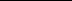 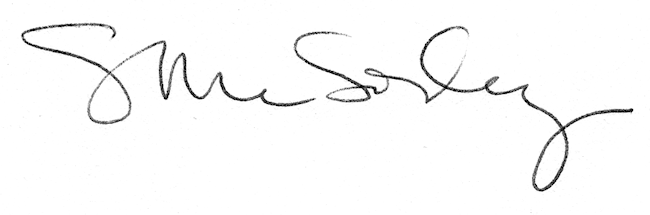 